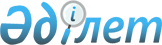 Қазақстан Республикасында стационарлық жағдайларда медициналық көмек көрсету стандартын бекіту туралыҚазақстан Республикасы Денсаулық сақтау министрінің 2022 жылғы 24 наурыздағы № ҚР- ДСМ-27 бұйрығы. Қазақстан Республикасының Әділет министрлігінде 2022 жылғы 25 наурызда № 27218 болып тіркелді.       Ескерту. 5-қосымша жаңа редакцияда - ҚР Денсаулық сақтау министрінің 29.07.2022 № ҚР ДСМ-69 (алғашқы ресми жарияланған күнінен кейін күнтізбелік он күн өткен соң қолданысқа енгізіледі) бұйрығымен.Қазақстан Республикасында
Стационарлық жағдайларда
медициналық көмек
көрсету стандартына
5-қосымша"Пациенттерге емделуге жатқызу үшін жолдама беру" мемлекеттік көрсетілетін қызмет стандарты""Пациенттерге емделуге жатқызу үшін жолдама беру" мемлекеттік көрсетілетін қызмет стандарты""Пациенттерге емделуге жатқызу үшін жолдама беру" мемлекеттік көрсетілетін қызмет стандарты"1Қызмет берушінің атауыДенсаулық сақтау субъектілері2Өтініштерді қабылдайтын және мемлекеттік қызметтерді көрсету нәтижесін беретін ұйымдардың атаулары және (немесе) "электрондық үкімет пен ұялы байланыс абоненттік құрылғысы" веб -порталына нұсқауденсаулық сақтау субъектілері, "электрондық үкімет" веб-порталы3Мемлекеттік қызметті көрсету мерзімі1 (бір) жұмыс күні ішінде;тапсыру уақыты - 30 минут.4мемлекеттік қызметті көрсету нысаныэлектрондық (ішінара автоматтандырылған) және/немесе қағаз түрінде5Мемлекеттік қызметті көрсету нәтижесі1) 001-3/е нысаны бойынша берілген стационарға емдеуге жатқызуға жолдама немесе мемлекеттік қызметті көрсетуден бас тарту туралы дәлелді жауабы;2) "электрондық үкімет" порталы арқылы жүгінген кезде мемлекеттік қызметті көрсету нәтижесі көрсетілетін қызметті алушының порталдағы жеке кабинетіне көрсетілетін қызметті берушінің ЭЦҚ-сы қойылған электрондық құжат нысанында жіберіледі.6Мемлекеттік қызмет көрсету кезінде қызметті алушыдан алынатын төлем мөлшері және Қазақстан Республикасының заңнамасында көзделген жағдайларда оны алу тәсілдерітегін7Жұмыс кестесі1) көрсетілетін қызметті берушінің жұмыс кестесі еңбек заңнамасына сәйкес - дүйсенбіден сенбіге дейін (дүйсенбі - жұма сағат 8.00-ден 20.00-ге дейін үзіліссіз, сенбі сағат 9.00-ден 14.00-ге дейін.2) портал - жөндеу жұмыстарын жүргізуге байланысты техникалық үзілістерді қоспағанда, еңбек заңнамасына сәйкес тәулік бойы (көрсетілетін қызметті алушы жұмыс уақыты аяқталғаннан кейін, демалыс және мереке күндері жүгінген кезде).8Мемлекеттік қызмет көрсету үшін қажетті құжаттар тізбесікөрсетілетін қызметті берушіге:1) жеке куәлік немесе цифрлық құжаттар сервисінен электрондық құжат (сәйкестендіру үшін);2) медициналық-санитариялық алғашқы көмек немесе медициналық ұйым мамандарының жолдамасы;3) бағытталған диагноз бойынша клиникалық-диагностикалық зерттеулердің нәтижелері (диагноз қою және емдеудің клиникалық хаттамаларына сәйкес)."электрондық үкімет" порталы арқылы:1) медициналық-санитариялық алғашқы көмек маманының немесе медициналық ұйымның жолдамасының электрондық көшірмесі;2) жіберілетін диагнозға сәйкес клиникалық-диагностикалық зерттеулер нәтижелерінің электрондық көшірмесі (диагностика мен емдеудің клиникалық хаттамаларына сәйкес).9Қазақстан Республикасының заңнамасында белгіленген мемлекеттік қызмет көрсетуден бас тарту үшін негіздер1) көрсетілетін қызметті алушының мемлекеттік көрсетілетін қызметті алу үшін ұсынған құжаттардың және (немесе) олардағы деректердің (мәліметтердің) анық еместігін анықтауы2) көрсетілетін қызметті алушының және (немесе) мемлекеттік қызметті көрсету үшін қажетті ұсынылған материалдардың, объектілердің, деректер мен мәліметтердің Қазақстан Республикасының нормативтік құқықтық актісінде белгіленген талаптарға сәйкес келмеуі; 3) көрсетілетін қызметті алушының мемлекеттік қызмет көрсету үшін талап етілетін, "Дербес деректер және оларды қорғау туралы" Қазақстан Республикасы Заңының 8-бабына сәйкес берілетін қолжетімділігі шектеулі дербес деректерге қол жеткізуге келісімі болмағанда10Мемлекеттік қызмет көрсетудің ерекшеліктерін ескере отырып қойылатын өзге де талаптарКөрсетілетін қызметті алушының порталда тіркелген ұялы байланыстың абоненттік нөмірі арқылы мемлекеттік көрсетілетін қызметті портал хабарламасына жауап ретінде бір реттік пароль беру немесе қысқа мәтіндік хабарлама жіберу арқылы электрондық нысанда алуға мүмкіндігі бар. Көрсетілетін қызметті алушының ЭЦҚ болған жағдайда мемлекеттік көрсетілетін қызметті портал арқылы электрондық нысанда алуға мүмкіндігі бар.Дене мүмкіндіктері шектеулі адамдар үшін пандус, шақыру түймесі, зағиптар мен нашар көретіндерге арналған тактильді жол, күту залы, құжаттар үлгілері бар тағандар болуы тиіс.Көрсетілетін қызметті алушының көрсетілетін қызметті берушінің анықтамалық қызметтерінде, сондай-ақ "1414", 8-800-080-7777 Бірыңғай байланыс орталығында мемлекеттік қызмет көрсетудің тәртібі мен мәртебесі туралы ақпарат алуға мүмкіндігі бар.